A G E N C I J A  Z A  K O M E R C I J A L N U  D J E L A T N O S T d.o.o.Savska cesta 3110000 Zagrebakd@akd.hrwww.akd.hr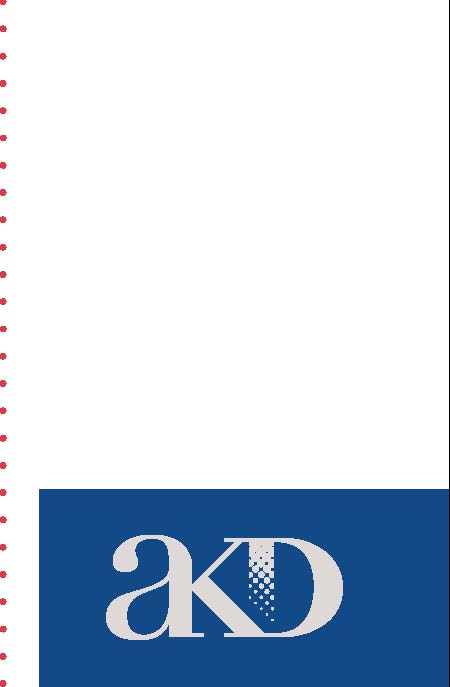 Donacije 2012.Donacije 2012.Donacije 2012.VRSTA DONACIJE                                                                                                             KATEGORIJAdonacije u tisku             i robinovčane donacijeSport183.080,60 kn30.500,00 knHumanitarni projekti3.641,92 kn14.300,00 knObrazovanje, kultura i umjetnost200.015,29 kn46.000,00 knPoticanje poslovnih prilika35.499,57 kn25.000,00 knSponzorstva 2012.Sponzorstva 2012.Sponzorstva 2012.VRSTA SPONZORSTVA                                                                                                             KATEGORIJAdonacije u tisku             i robinovčane donacijeSport55.250,00 knObrazovanje, kultura i umjetnost49.250,85 kn22.300,00 knPoticanje poslovnih prilika8.062,50 kn10.000,00 knDonacije 2013.Donacije 2013.Donacije 2013.VRSTA DONACIJE                                                                                                             KATEGORIJAdonacije u tisku             i robinovčane donacijeSport19.998,00 kn37.525,00 knHumanitarni projekti38.790,54 kn87.500,00 knObrazovanje, kultura i umjetnost109.861,60 kn18.000,00 knZaštita okoliša7.187,50 kn5.500,00 knPoticanje poslovnih prilika62.625,82 kn46.000,00 knSponzorstva 2013.Sponzorstva 2013.Sponzorstva 2013.VRSTA SPONZORSTVA                                                                                                              KATEGORIJAdonacije u tisku             i robinovčane donacijeSport36.000,00 knObrazovanje, kultura i umjetnost51.365,15 kn44.375,00 knPoticanje poslovnih prilika182.156,75 kn20.000,00 knKATEGORIJADONACIJE U 2014. prema vrstiDONACIJE U 2014. prema vrstiDONACIJE U 2014. prema vrstiDONACIJE U 2014. prema vrstiDONACIJE U 2014. prema vrstiKATEGORIJAtisak /knu naravi / knu novcu /knUKUPNOmladi na području sporta13.935,0034.327,5948.262,59zlouporaba droga i drugih oblika ovisnosti9.287,5043.000,0052.287,50zdravlje i osobe s invaliditetom14.718,7546.000,0060.718,75socijalne i humanitarne djelatnostipoplavljeno područje Slavonije656,25140.629,38150.200,00150.856,25140.629,38naobrazba, odgoj djece i obrazovanje mladih975,0060.390,7861.365,78civilno društvo, kultura, umjetnost i zaštita okoliša  33.683,6296.882,7059.188,47189.754,79UKUPNO :59.321,12311.837,86332.716,06703.875,04KATEGORIJASPONZORSTVA U 2014. SPONZORSTVA U 2014. SPONZORSTVA U 2014. SPONZORSTVA U 2014. KATEGORIJAtisak /knu novcu /knUKUPNOsport40.700,0040.700,00zlouporaba droga i drugih oblika ovisnosti10.000,0010.000,00naobrazba, odgoj djece i obrazovanje mladih3.000,003.000,00civilno društvo, kultura, umjetnost i zaštita okoliša  6.680,5013.000,0019.680,50UKUPNO :6.680,5066.700,0073.380,50